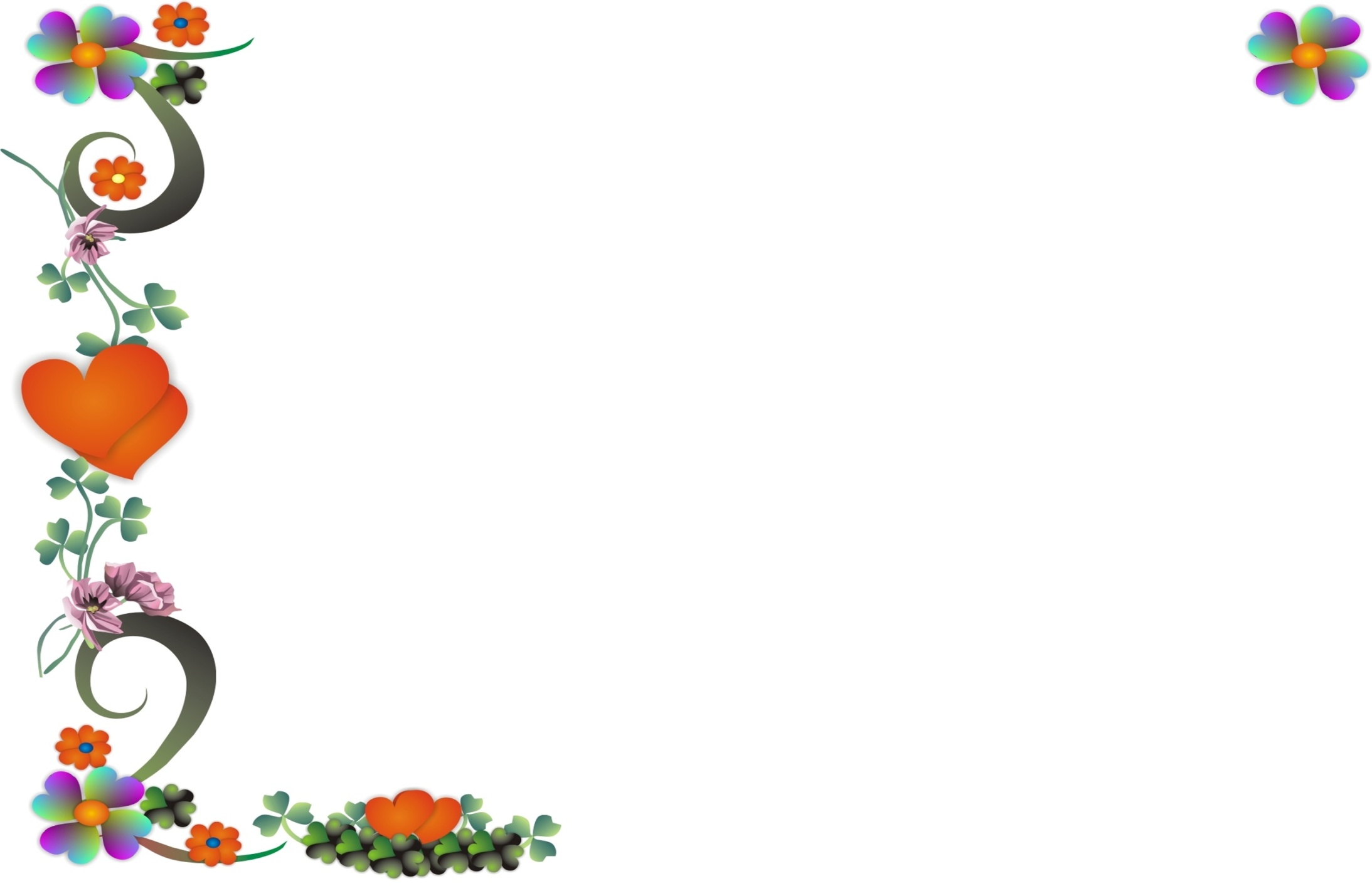 January 2025SUNMONTUEWEDTHUFRISAT293031123456789101112131415161718192021222324252627282930311Notes:Notes:Jan 01New Year's DayFebruary 2025SUNMONTUEWEDTHUFRISAT262728293031123456789101112131415161718192021222324252627281Notes:Notes:March 2025SUNMONTUEWEDTHUFRISAT2324252627281234567891011121314151617181920212223242526272829303112345Notes:Notes:Mar 21Human Rights DayApril 2025SUNMONTUEWEDTHUFRISAT3031123456789101112131415161718192021222324252627282930123Notes:Notes:Apr 18Good FridayApr 20EasterApr 21Family DayApr 27Freedom DayApr 28Freedom Day HolidayMay 2025SUNMONTUEWEDTHUFRISAT2728293012345678910111213141516171819202122232425262728293031Notes:Notes:May 01Workers DayMay 25Africa DayJune 2025SUNMONTUEWEDTHUFRISAT12345678910111213141516171819202122232425262728293012345Notes:Notes:Jun 16Youth DayJuly 2025SUNMONTUEWEDTHUFRISAT29301234567891011121314151617181920212223242526272829303112Notes:Notes:Jul 18Nelson Mandela's BirthdayAugust 2025SUNMONTUEWEDTHUFRISAT272829303112345678910111213141516171819202122232425262728293031123456Notes:Notes:Aug 09National Women's DaySeptember 2025SUNMONTUEWEDTHUFRISAT311234567891011121314151617181920212223242526272829301234Notes:Notes:Sep 24Heritage DayOctober 2025SUNMONTUEWEDTHUFRISAT282930123456789101112131415161718192021222324252627282930311Notes:Notes:November 2025SUNMONTUEWEDTHUFRISAT262728293031123456789101112131415161718192021222324252627282930123456Notes:Notes:December 2025SUNMONTUEWEDTHUFRISAT3012345678910111213141516171819202122232425262728293031123Notes:Notes:Dec 16Day of ReconciliationDec 25Christmas DayDec 26Day of Goodwill